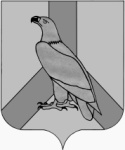 АДМИНИСТРАЦИЯДАЛЬНЕРЕЧЕНСКОГО ГОРОДСКОГО ОКРУГАПРИМОРСКОГО КРАЯПОСТАНОВЛЕНИЕ«07»  февраля   2022г.             г. Дальнереченск                                   №  96-па Об утверждении Плана проведении оценки регулирующего воздействия  проектов муниципальных нормативных правовых актов, экспертизы муниципальных нормативных правовых актов,  оценки фактического воздействия  муниципальных нормативных правовых актов на 2022 год	В соответствии с Федеральным законом от 06 октября 2003 г.   № 131-ФЗ «Об общих принципах организации местного самоуправления в Российской Федерации», решением Думы Дальнереченского городского округа от 09 сентября 2016 г. № 71 «Об оценке регулирующего воздействия проектов муниципальных нормативных правовых актов и экспертизы муниципальных нормативных правовых актов, затрагивающих вопросы осуществления предпринимательской и инвестиционной деятельности», постановлением администрации Дальнереченского городского округа от 11 ноября 2021 г. № 997-па «Порядок организации и проведения оценки регулирующего воздействия проектов муниципальных нормативных правовых актов, экспертизы муниципальных нормативных правовых актов, оценки фактического воздействия муниципальных нормативных правовых актов»,  руководствуясь  Уставом Дальнереченского городского округа, администрация Дальнереченского городского округаПОСТАНОВЛЯЕТ:1. Утвердить План проведения оценки регулирующего воздействия проектов муниципальных нормативных правовых актов, экспертизы муниципальных нормативных правовых актов, оценки фактического воздействия муниципальных нормативных правовых актов на 2022 год (прилагается).	2. Организационно–информационному отделу администрации Дальнереченского городского округа (Бычкова) настоящее постановление разместить на официальном сайте Дальнереченского городского округа.	3.   Настоящее постановление вступает в силу со дня его подписания.	4. Контроль исполнения настоящего постановления возложить на заместителя главы администрации Дальнереченского городского округа Н.Е.Фесюк.Глава  Дальнереченскогогородского округа                                                                              С.В. Старков План проведения оценки регулирующего воздействия проектов муниципальных нормативных правовых актов, экспертизы муниципальных нормативных правовых актов, оценки фактического воздействия муниципальных нормативных правовых актов на 2022 годПриложение к постановлению администрации        Дальнереченского городского округаот   «07»февраля     2022 г.   №  96-паНаименование нормативного правового акта, номер, датаСроки проведения 1«О внесении изменений в административный регламент по предоставлению муниципальной услуги «Присвоение адресов объектам адресации, изменение, аннулирование адресов», утвержденный постановлением администрации Дальнереченского городского округа от 17.08.2016 № 685»  Первое полугодие2«О внесении изменений в административный регламент предоставления муниципальной услуги «Утверждение схемы расположения земельного участка или земельных участков на кадастровом плане территории», утвержденный постановлением администрации Дальнереченского городского округа от 23.12.2019 № 1010»Первое полугодие3Административный регламент предоставления администрацией  Дальнереченского городского округа муниципальной услуги "Предоставление земельных участков, находящихся в ведении органов местного самоуправления или в собственности муниципального образования, без проведения торгов" утвержденный постановлением администрации Дальнереченского городского округа от 16.12.2019 № 957Первое полугодие4Административный регламент предоставления администрацией  Дальнереченского городского округа муниципальной услуги «Предоставление земельных участков, находящихся в ведении органов местного самоуправления или в собственности муниципального образования, гражданам для индивидуального жилищного строительства, ведения личного подсобного хозяйства в границах населенного пункта, садоводства, а также гражданам и крестьянским (фермерским) хозяйствам для осуществления крестьянским (фермерским) хозяйством его деятельности», утвержденный постановлением администрации Дальнереченского городского округа от 16.12.2019 № 963 Первое полугодие5Административный регламент предоставления администрацией  Дальнереченского городского округа муниципальной услуги «Заключение соглашения об установлении сервитута в отношении земельных участков, находящихся в ведении органов местного самоуправления или в собственности муниципального образования», утвержденный постановлением администрации Дальнереченского городского округа от 16.12.2019 № 956Первое полугодие6Административный регламент предоставления администрацией Дальнереченского городского округа муниципальной услуги «Предоставление гражданам в безвозмездное пользование земельных участков, находящихся в ведении органов местного самоуправления или в собственности муниципального образования», утвержденный постановлением администрации Дальнереченского городского округа от 16.12.2019 № 958Первое полугодие7Административный регламент предоставления администрацией Дальнереченского городского округа муниципальной услуги «Направление уведомления о планируемом сносе объектов капитального строительства и уведомление о завершении сноса объектов капитального строительства»  Первое полугодие8Административный регламент предоставления администрацией Дальнереченского городского округа муниципальной услуги «Выдача акта освидетельствования проведения основных работ по строительству (реконструкции) объекта индивидуального жилищного строительства с привлечением средств материнского (семейного) капитала»  Первое полугодие9Административный регламент предоставления администрацией Дальнереченского городского округа муниципальной услуги «Перевод земель или земельных участков в составе таких земель из одной категории в другую», утвержденный постановлением администрации Дальнереченского городского округа от 16.12.2019 № 959Первое полугодие10Административный регламент предоставления администрацией  Дальнереченского городского округа муниципальной услуги "Проведение аукциона по продаже земельного участка или аукциона на право заключениядоговора аренды земельного участка, находящегося в ведении органов местного самоуправления или в собственности муниципального образования"   утвержденный постановлением администрации Дальнереченского городского округа от 16.12.2019 № 960Первое полугодие11Административный регламент предоставления администрацией  Дальнереченского городского округа муниципальной услуги «Выдача разрешения на использование земель или земельных участков, находящихся в государственной или муниципальной собственности без предоставления земельных участков и установления сервитутов», утвержденный постановлением администрации Дальнереченского городского округа от 16.12.2019 № 961Первое полугодие12Административный регламент предоставления администрацией  Дальнереченского городского округа муниципальной услуги «Перераспределение земель или земельных участков, находящихся в ведении органов местного самоуправления или в собственности муниципального образования, и земельных участков, находящихся в частной собственности», утвержденный постановлением администрации Дальнереченского городского округа от 16.12.2019 № 962Первое полугодие13Административный регламент предоставления администрацией  Дальнереченского городского округа муниципальной услуги «Признание садового дома жилым домом и жилого дома садовым домом»Первое полугодие14Административный регламент предоставления администрацией  Дальнереченского городского округа муниципальной услуги «Выдача разрешения  на строительство, весенние изменений в разрешение на строительство, в том числе в связи с необходимостью продления срока действия  разрешения на строительство» Первое полугодие15Административный регламент предоставления администрацией  Дальнереченского городского округа муниципальной услуги «Направление уведомления о соответствии указанных в уведомлении о планируемом строительстве параметров о объектов индивидуального жилищного строительства  или садового дома  установленным параметрам и доступности размещении объекта индивидуального строительства или садового дома на земельном участке» Первое полугодие16Административный регламент предоставления администрацией  Дальнереченского городского округа муниципальной услуги «Направление уведомления о соответствии построенных  или реконструированных объектов индивидуального жилищного строительства или садового дома требованиям законодательства Российской Федерации о градостроительной деятельности» Первое полугодие17Административный регламент предоставления администрацией  Дальнереченского городского округа муниципальной услуги «Выдача разрешения на ввод объектов в эксплуатацию» Первое полугодие18Административный регламент предоставления администрацией  Дальнереченского городского округа муниципальной услуги «Выдача градостроительного плана  земельного участка»  Первое полугодие19Административный регламент предоставления администрацией  Дальнереченского городского округа муниципальной услуги «Предоставление  разрешения на отклонение от предельных параметров разрешенного строительства»  Первое полугодие20Постановление администрации Дальнереченского городского округа об утверждении «Порядка о размещении нестационарных торговых объектов на территории Дальнереченского городского округа»Второе полугодие 21Постановление администрации Дальнереченского городского округа «Об организации ярмарок на территории Дальнереченского городского округа»Второе полугодие22Постановление администрации Дальнереченского городского округа «Об установлении общих требований к внешнему виду и оформлению ярмарок на территории Дальнереченского городского округа»Второе полугодие23О внесении изменений в постановление администрации Дальнереченского   городского округа от 20 января 2016 г. № 35 «Об определении границ прилегающих к некоторым организациям и объектам территорий, на которых не допускается розничная продажа алкогольной продукции в Дальнереченском  городском округе»Второе полугодие24О внесении изменений в муниципальную программу «Развитие малого и среднего предпринимательства на территории Дальнереченского городского округа на 2018-2022 годы», утверждённую постановлением  администрации Дальнереченского городского округа от 28 февраля  2017 г. № 157Второе полугодие25Административный регламент предоставления администрацией  Дальнереченского городского округа муниципальной услуги «Прием декларации об использовании  земельного участка, находящегося в ведении органов местного самоуправления или в собственности муниципального образования», утвержденный постановлением администрации Дальнереченского городского округа от 16.12.2019 № 964Второе полугодие26Положение о муниципальном земельном  контроле  на территории Дальнереченского городского округа, утвержденный решением Думы  Дальнереченского городского округа от 31.08.2021 № 78Второе полугодие27Программа профилактики рисков причинения вреда (ущерба) охраняемым законом ценностям при осуществлении муниципального земельного контроля на  территории Дальнереченского городского округа на 2022год,утвержденная  постановлением администрации Дальнереченского городского округа от 14.12.2021 №1100-паВторое полугодие28Административный регламент предоставления администрацией  Дальнереченского городского округа муниципальной услуги «Подготовка аукциона по продаже земельного участка или аукциона на право заключения договора аренды земельного участка», утвержденный постановлением администрации Дальнереченского городского округа от 16.12.2019 № 965Второе полугодие